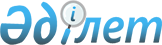 Ақжайық ауданы бойынша 2012 жылға жастар практикасын ұйымдастыру және қаржыландыру туралы
					
			Күшін жойған
			
			
		
					Батыс Қазақстан облысы Ақжайық ауданы әкімдігінің 2012 жылғы 15 наурыздағы № 61 қаулысы. Батыс Қазақстан облысы Әділет департаментінде 2012 жылғы 13 сәуірде № 7-2-132 тіркелді. Күші жойылды - Батыс Қазақстан облысы Ақжайық ауданы әкімдігінің 2012 жылғы 29 мамырдағы № 134 қаулысымен      Ескерту. Күші жойылды - Батыс Қазақстан облысы Ақжайық ауданы әкімдігінің 2012.05.29 № 134 Қаулысымен      Қазақстан Республикасының 2001 жылғы 23 қаңтардағы "Қазақстан Республикасындағы жергілікті мемлекеттік басқару және өзін-өзі басқару туралы" Заңын, Қазақстан Республикасының 2001 жылғы 23 қаңтардағы "Халықты жұмыспен қамту туралы" Заңын, Қазақстан Республикасы Үкіметінің 2001 жылғы 19 маусымдағы № 836 "Қазақстан Республикасының 2001 жылғы 23 қаңтардағы "Халықты жұмыспен қамту туралы" Заңын іске асыру жөніндегі шаралары туралы" қаулысын басшылыққа алып, халықты жұмыспен қамту шараларын жүзеге асыру мақсатында, Ақжайық ауданы әкімдігі ҚАУЛЫ ЕТЕДІ:



      1. Жастар практикасы техникалық және кәсіптік, орта білімнен кейінгі, жоғары білім берудің кәсіптік білім беру бағдарламаларын іске асыратын білім беру ұйымдарының жиырма тоғыз жастан аспаған түлектері арасынан тіркелген жұмыссыздарға ұйымдастырылсын.



      2. Өңірлік еңбек нарығындағы қажеттілікке сәйкес, Ақжайық ауданы бойынша 2012 жылға жастар практикасынан өту үшін уақытша жұмыс орындарын ұйымдастыратын жұмыс берушілердің қоса беріліп отырған тізбесі бекітілсін.



      3. Жастар практикасын өткізуді қаржыландыру шаралары бюджет қаржысы есебінен жүзеге асырсын.



      4. Осы қаулы әділет органдарында мемлекеттік тіркеуден өткен күннен бастап күшіне енеді және алғашқы ресми жарияланғаннан кейін қолданысқа енгізіледі.



      5. Осы қаулының орындалуын бақылау аудан әкімінің орынбасары Б. М. Хайруллинге жүктелсін.      Аудан әкімі                      Н. Туреғалиев

Ақжайық ауданы әкімдігінің

2012 жылғы 15 наурыздағы

№ 61 қаулысымен

бекітілді Өңірлік еңбек нарығында қажеттілікке сәйкес

Ақжайық ауданы бойынша 2012 жылға

жастар практикасынан өту үшін уақытша жұмыс

орындарын ұйымдастыратын жұмыс берушілердің

тізбесі
					© 2012. Қазақстан Республикасы Әділет министрлігінің «Қазақстан Республикасының Заңнама және құқықтық ақпарат институты» ШЖҚ РМК
				Рет саныЖұмыс берушілердің атауыКәсібі (маман-

дығы)Ұйым-

дас-

тыры-

латын жұмыс орын-дары-ның

саныАйлық жалақы мөл-

шері

(теңге)Жастар практика-

сының ай бойынша ұзақтығы1"Ақсуат ауылдық округі әкімінің аппараты" мемлекеттік мекемесіТехник-

электрик

 1

 2600062"Ақжайық аудандық жұмыспен қамту және әлеуметтік бағдарламалар бөлімі" мемлекеттік мекемесіДербес компьютер операторы22600062"Ақжайық аудандық жұмыспен қамту және әлеуметтік бағдарламалар бөлімі" мемлекеттік мекемесіЕсепші12600062"Ақжайық аудандық жұмыспен қамту және әлеуметтік бағдарламалар бөлімі" мемлекеттік мекемесіЭкономист-

қаржыгер12600062"Ақжайық аудандық жұмыспен қамту және әлеуметтік бағдарламалар бөлімі" мемлекеттік мекемесіІс жүргізуші22600063Ақжайық ауданы әкімдігінің жұмыспен қамту және әлеуметтік бағдарламалар бөлімінің "Жұмыспен қамту орталығы" мемлекеттік мекемесіЗаңгер12600063Ақжайық ауданы әкімдігінің жұмыспен қамту және әлеуметтік бағдарламалар бөлімінің "Жұмыспен қамту орталығы" мемлекеттік мекемесіЕсепші12600063Ақжайық ауданы әкімдігінің жұмыспен қамту және әлеуметтік бағдарламалар бөлімінің "Жұмыспен қамту орталығы" мемлекеттік мекемесіПсихолог12600064"Ақжол ауылдық округі әкімінің аппараты" мемлекеттік мекемесіІс жүргізуші22600064"Ақжол ауылдық округі әкімінің аппараты" мемлекеттік мекемесіЕсепші22600064"Ақжол ауылдық округі әкімінің аппараты" мемлекеттік мекемесіМал маманы22600065"Қаршы орта жалпы білім беретін мектебі" мемлекеттік мекемесіҚазақ тілі және әдебиеті пәні мұғалімі1

 260006"Орынғали" шаруа қожалығы Газэлектр-

мен дәне-

керлеуші12600067"Алғабас ауылдық округі әкімінің аппараты" мемлекеттік мекемесіЗаңгер12600067"Алғабас ауылдық округі әкімінің аппараты" мемлекеттік мекемесіЭлектрик12600068"Алмалы ауылдық округі әкімінің аппараты" мемлекеттік мекемесіІс жүргізуші12600068"Алмалы ауылдық округі әкімінің аппараты" мемлекеттік мекемесіМал маманы

 12600069"Алмалы орта жалпы білім беретін мектеп" мемлекеттік мекемесіІс жүргізуші226000610"Базартөбе ауылдық округі әкімінің аппараты" мемлекеттік мекемесіІс жүргізуші126000610"Базартөбе ауылдық округі әкімінің аппараты" мемлекеттік мекемесіДербес компьютер операторы226000611

 

 "Бударин ауылдық округі әкімінің аппараты" ММ-сі

 

 Есепші126000611

 

 "Бударин ауылдық округі әкімінің аппараты" ММ-сі

 

 Дербес компьютер операторы126000611

 

 "Бударин ауылдық округі әкімінің аппараты" ММ-сі

 

 Заңгер126000611

 

 "Бударин ауылдық округі әкімінің аппараты" ММ-сі

 

 Мал маманы126000611

 

 "Бударин ауылдық округі әкімінің аппараты" ММ-сі

 

 Электрик126000612"Дала" шаруа қожалығыГазэлектр-

мен дәне-

керлеуші126000612"Дала" шаруа қожалығыМеханизатор126000613

 

 "Базаршолан ауылдық округі әкімінің аппараты" мемлекеттік мекемесіЖергілікті мемлекеттік басқару126000613

 

 "Базаршолан ауылдық округі әкімінің аппараты" мемлекеттік мекемесіДербес компьютер операторы126000613

 

 "Базаршолан ауылдық округі әкімінің аппараты" мемлекеттік мекемесіБухгалтер126000613

 

 "Базаршолан ауылдық округі әкімінің аппараты" мемлекеттік мекемесіЗаңгер126000614"Ғ. Махамбетов атындағы жалпы білім беретін орта мектеп" мемлекеттік мекемесіМұғалім126000614"Ғ. Махамбетов атындағы жалпы білім беретін орта мектеп" мемлекеттік мекемесіАспазшы126000614"Ғ. Махамбетов атындағы жалпы білім беретін орта мектеп" мемлекеттік мекемесіДербес компьютер операторы126000615

 

 "Есенсай ауылдық округі әкімінің аппараты" мемлекеттік мекемесіІс жүргізуші126000615

 

 "Есенсай ауылдық округі әкімінің аппараты" мемлекеттік мекемесіДербес компьютер операторы126000615

 

 "Есенсай ауылдық округі әкімінің аппараты" мемлекеттік мекемесіЗаңгер126000615

 

 "Есенсай ауылдық округі әкімінің аппараты" мемлекеттік мекемесіМал маманы226000616"Есенсай орта жалпы білім беретін мектебі" мемлекеттік мекемесіБалалар бақшасының тәрбиеші226000616"Есенсай орта жалпы білім беретін мектебі" мемлекеттік мекемесіМұғалім226000617"Әділ" шаруа қожалығыАгроном126000617"Әділ" шаруа қожалығыМал маманы126000618"Жамбыл ауылдық округі әкімінің аппараты" мемлекеттік мекемесі Газэлектр-

мен дәне-

керлеуші126000618"Жамбыл ауылдық округі әкімінің аппараты" мемлекеттік мекемесі Заңгер126000618"Жамбыл ауылдық округі әкімінің аппараты" мемлекеттік мекемесі Дербес компьютер операторы126000619"Жайық ауылдық округі әкімінің аппараты" мемлекеттік мекемесіДербес компьютер операторы226000619"Жайық ауылдық округі әкімінің аппараты" мемлекеттік мекемесіЕсепші126000619"Жайық ауылдық округі әкімінің аппараты" мемлекеттік мекемесіПлотник226000619"Жайық ауылдық округі әкімінің аппараты" мемлекеттік мекемесіМал маманы226000620"Жаңабұлақ ауылдық округі әкімінің аппараты" мемлекеттік мекемесіЕсепші

 1

 26000621"Дархан" шаруа қожалығыТокарь126000621"Дархан" шаруа қожалығыИнженер-

техник126000621"Дархан" шаруа қожалығыЕсепші126000622"Қабыршақты ауылдық округі әкімінің аппараты" мемлекеттік мекемесіЗаңгер126000622"Қабыршақты ауылдық округі әкімінің аппараты" мемлекеттік мекемесіАқпараттық жүйелер126000622"Қабыршақты ауылдық округі әкімінің аппараты" мемлекеттік мекемесіЭлектрик126000623

 "Қарауылтөбе ауылдық округі әкімінің аппараты" мемлекеттік мекемесіДербес компьютер операторы126000623

 "Қарауылтөбе ауылдық округі әкімінің аппараты" мемлекеттік мекемесіМал маманы226000623

 "Қарауылтөбе ауылдық округі әкімінің аппараты" мемлекеттік мекемесіІс жүргізуші126000623

 "Қарауылтөбе ауылдық округі әкімінің аппараты" мемлекеттік мекемесіЕсепші126000624

 

 "Құрайлысай ауылдық окруі әкімінің аппараты" мемлекеттік мекемесіДербес компьютер операторы126000624

 

 "Құрайлысай ауылдық окруі әкімінің аппараты" мемлекеттік мекемесіЗаңгер126000624

 

 "Құрайлысай ауылдық окруі әкімінің аппараты" мемлекеттік мекемесіМал маманы226000624

 

 "Құрайлысай ауылдық окруі әкімінің аппараты" мемлекеттік мекемесіЕсепші126000625"Талап орта жалпы білім беретін мектеп- балабақшасы" мемлекеттік мекемесіБалабақша тәрбиешісі126000626

 "Мерген ауылдық округі әкімінің аппараты" мемлекеттік мекмесіІс жүргізуші126000626

 "Мерген ауылдық округі әкімінің аппараты" мемлекеттік мекмесіМал маманы126000626

 "Мерген ауылдық округі әкімінің аппараты" мемлекеттік мекмесіЕсеп қызметкері126000627

 "Сарытоғай ауылдық округі әкімінің аппараты" мемлекеттік мекемесі

 Дербес компьютер операторы126000627

 "Сарытоғай ауылдық округі әкімінің аппараты" мемлекеттік мекемесі

 Есепші126000627

 "Сарытоғай ауылдық округі әкімінің аппараты" мемлекеттік мекемесі

 Мал маманы126000627

 "Сарытоғай ауылдық округі әкімінің аппараты" мемлекеттік мекемесі

 Заңгер126000627

 "Сарытоғай ауылдық округі әкімінің аппараты" мемлекеттік мекемесі

 Іс жүргізуші126000628"Сарытоғай орта жалпы білім беретін мектебі" мемлекеттік мекемесіТәрбиеші226000629"Тайпак ауылдық округі әкімінің аппараты" мемлекеттік мекемесіДербес компьютер операторы326000629"Тайпак ауылдық округі әкімінің аппараты" мемлекеттік мекемесіЕсепші226000629"Тайпак ауылдық округі әкімінің аппараты" мемлекеттік мекемесіМал маманы226000630"Қ. Байсықов атындағы орта жалпы білім беретін мектеп" мемлекеттік мекемесіМұғалім 326000631Ақжайық ауданы әкімдігінің "Тайпақ" мемлекеттік коммуналдық кәсіпорныДербес компьютер операторы126000631Ақжайық ауданы әкімдігінің "Тайпақ" мемлекеттік коммуналдық кәсіпорныАвтокөлік жүргізуші126000631Ақжайық ауданы әкімдігінің "Тайпақ" мемлекеттік коммуналдық кәсіпорныГазэлектр-

мен дәне-

керлеуші126000632Тайпақ орман және жануарлар дүниесін қорғау жөніндегі мемлекеттік мекемесіОрманшы326000632Тайпақ орман және жануарлар дүниесін қорғау жөніндегі мемлекеттік мекемесіЭколог126000633Ақжайық ауданы әкімдігі аудандық білім бөлімінің "Балбұлақ" балабақшасы мемлекеттік коммуналдық қазыналық кәсіпорны Аспазшы126000634Батыс Қазақстан облысының әкімдігі денсаулық сақтау басқармасының "Ақжайық аудандық ауруханасы" мемлекеттік коммуналдық қазыналық кәсіпорныМедициналық бике526000634Батыс Қазақстан облысының әкімдігі денсаулық сақтау басқармасының "Ақжайық аудандық ауруханасы" мемлекеттік коммуналдық қазыналық кәсіпорныДербес компьютер операторы226000635"Чапаев ауылдық округі әкімінің аппараты" мемлекеттік мекемесіІс жүргізуші226000635"Чапаев ауылдық округі әкімінің аппараты" мемлекеттік мекемесіДербес компьютер операторы226000635"Чапаев ауылдық округі әкімінің аппараты" мемлекеттік мекемесіЗаңгер126000635"Чапаев ауылдық округі әкімінің аппараты" мемлекеттік мекемесіЕсепші226000635"Чапаев ауылдық округі әкімінің аппараты" мемлекеттік мекемесіМал маманы126000636"Ақжайық аудандық туризм және экология орталығы" мемлекеттік коммуналдық қазыналық кәсіпорныІс жүргізуші226000636"Ақжайық аудандық туризм және экология орталығы" мемлекеттік коммуналдық қазыналық кәсіпорныДербес компьютер операторы226000636"Ақжайық аудандық туризм және экология орталығы" мемлекеттік коммуналдық қазыналық кәсіпорныЭколог226000636"Ақжайық аудандық туризм және экология орталығы" мемлекеттік коммуналдық қазыналық кәсіпорныТуризм ісі226000637"Ақжайық ауданының кәсіпкерлік, ауыл шаруашылығы және ветеринария бөлімі" мемлекеттік мекемесіІс жүргізуші226000637"Ақжайық ауданының кәсіпкерлік, ауыл шаруашылығы және ветеринария бөлімі" мемлекеттік мекемесіДербес компьютер операторы226000637"Ақжайық ауданының кәсіпкерлік, ауыл шаруашылығы және ветеринария бөлімі" мемлекеттік мекемесіМал маманы226000637"Ақжайық ауданының кәсіпкерлік, ауыл шаруашылығы және ветеринария бөлімі" мемлекеттік мекемесіАгроном226000638"Ақжайық ауданының ішкі саясат бөлімі" мемлекеттік мекемесіІс жүргізуші226000638"Ақжайық ауданының ішкі саясат бөлімі" мемлекеттік мекемесіДербес компьютер операторы226000638"Ақжайық ауданының ішкі саясат бөлімі" мемлекеттік мекемесіЕсепші226000638"Ақжайық ауданының ішкі саясат бөлімі" мемлекеттік мекемесіСаясат-

танушы226000639"Абай атындағы мектеп- гимназия" мемлекеттік мекемесіІс жүргізуші226000639"Абай атындағы мектеп- гимназия" мемлекеттік мекемесіДербес компьютер операторы226000639"Абай атындағы мектеп- гимназия" мемлекеттік мекемесіМұғалім826000640"Ақжайық ауданының білім беру бөлімінің балалар шығармашылығы орталығы" мемлекеттік коммуналдық қазыналық кәсіпорныІс жүргізуші126000640"Ақжайық ауданының білім беру бөлімінің балалар шығармашылығы орталығы" мемлекеттік коммуналдық қазыналық кәсіпорныСуретші-

әрлеуші226000640"Ақжайық ауданының білім беру бөлімінің балалар шығармашылығы орталығы" мемлекеттік коммуналдық қазыналық кәсіпорныРежиссер-

драматург226000641Ақжайық аудандық білім бөлімінің "Бөбек" балабақшасы" мемлекеттік коммуналдық қазыналық кәсіпорны Іс жүргізуші126000641Ақжайық аудандық білім бөлімінің "Бөбек" балабақшасы" мемлекеттік коммуналдық қазыналық кәсіпорны Тәрбиеші226000641Ақжайық аудандық білім бөлімінің "Бөбек" балабақшасы" мемлекеттік коммуналдық қазыналық кәсіпорны Тәрбиешінің көмекшісі226000642"Чапаев ауылындағы орталық-

тандырылған кітапханалар жүйесі" мемлекеттік мекемесіІс жүргізуші226000642"Чапаев ауылындағы орталық-

тандырылған кітапханалар жүйесі" мемлекеттік мекемесіДербес компьютер операторы126000642"Чапаев ауылындағы орталық-

тандырылған кітапханалар жүйесі" мемлекеттік мекемесіКітапханашы426000642"Чапаев ауылындағы орталық-

тандырылған кітапханалар жүйесі" мемлекеттік мекемесіӘдіскер126000643"Батыс Қазақстан облысының Ішкі істер департаменті Ақжайық ауданының ішкі істер бөлімі" мемлекеттік мекемесіІс жүргізуші226000643"Батыс Қазақстан облысының Ішкі істер департаменті Ақжайық ауданының ішкі істер бөлімі" мемлекеттік мекемесіДербес компьютер операторы226000644Батыс Қазақстан облысы "Ақжайық ауданы әкімі аппараты" мемлекеттік мекемесіІс жүргізуші426000644Батыс Қазақстан облысы "Ақжайық ауданы әкімі аппараты" мемлекеттік мекемесіДербес компьютер операторы426000644Батыс Қазақстан облысы "Ақжайық ауданы әкімі аппараты" мемлекеттік мекемесіЕсепші226000644Батыс Қазақстан облысы "Ақжайық ауданы әкімі аппараты" мемлекеттік мекемесіҚаржыгер226000645"Қазақстан Республикасы Әділет Министрлігі Батыс Қазақстан облысының Әділет департаменті Ақжайық ауданының Әділет басқармасы" мемлекеттік мекемесіІс жүргізуші326000645"Қазақстан Республикасы Әділет Министрлігі Батыс Қазақстан облысының Әділет департаменті Ақжайық ауданының Әділет басқармасы" мемлекеттік мекемесіДербес компьютер операторы326000645"Қазақстан Республикасы Әділет Министрлігі Батыс Қазақстан облысының Әділет департаменті Ақжайық ауданының Әділет басқармасы" мемлекеттік мекемесіҚаржыгер226000646"Ақжайық ауданының білім беру бөлімінің "Ақ бота" балалар бақшасы" мемлекеттік коммуналдық қазыналық кәсіпорныІс жүргізуші226000646"Ақжайық ауданының білім беру бөлімінің "Ақ бота" балалар бақшасы" мемлекеттік коммуналдық қазыналық кәсіпорныТәрбиеші226000646"Ақжайық ауданының білім беру бөлімінің "Ақ бота" балалар бақшасы" мемлекеттік коммуналдық қазыналық кәсіпорныТәрбиешінің көмекшісі226000647"Батыс Қазақстан облыстық санитарлық-эпи-

демиологиялық сараптама орталығы" республикалық мемлекеттік қазыналық кәсіпорнының Ақжайық ауданы бойынша филиалыІс жүргізуші226000647"Батыс Қазақстан облыстық санитарлық-эпи-

демиологиялық сараптама орталығы" республикалық мемлекеттік қазыналық кәсіпорнының Ақжайық ауданы бойынша филиалыДербес компьютер операторы226000647"Батыс Қазақстан облыстық санитарлық-эпи-

демиологиялық сараптама орталығы" республикалық мемлекеттік қазыналық кәсіпорнының Ақжайық ауданы бойынша филиалыСанитарлық экспертиза орталығы маманы226000648"Ақжайық ауданының экономика және қаржы бөлімі" мемлекеттік мекемесіІс жүргізуші226000648"Ақжайық ауданының экономика және қаржы бөлімі" мемлекеттік мекемесіДербес компьютер операторы226000648"Ақжайық ауданының экономика және қаржы бөлімі" мемлекеттік мекемесіҚаржыгер226000649"Ақжайық өрендері" жастар қоғамдық бірлестігіІс жүргізуші226000649"Ақжайық өрендері" жастар қоғамдық бірлестігіДербес компьютер операторы226000650Ақжайық ауданы әкімдігінің "Жайықтех-

сервис" мемлекеттік коммуналдық кәсіпорны (шаруашылық жүргізу құқығына негізделген)Іс жүргізуші326000650Ақжайық ауданы әкімдігінің "Жайықтех-

сервис" мемлекеттік коммуналдық кәсіпорны (шаруашылық жүргізу құқығына негізделген)Дербес компьютер операторы326000650Ақжайық ауданы әкімдігінің "Жайықтех-

сервис" мемлекеттік коммуналдық кәсіпорны (шаруашылық жүргізу құқығына негізделген)Слесарь226000650Ақжайық ауданы әкімдігінің "Жайықтех-

сервис" мемлекеттік коммуналдық кәсіпорны (шаруашылық жүргізу құқығына негізделген)Инженер226000650Ақжайық ауданы әкімдігінің "Жайықтех-

сервис" мемлекеттік коммуналдық кәсіпорны (шаруашылық жүргізу құқығына негізделген)Механизатор226000651"М. Әуезов атындағы № 2 орта жалпы білім беретін мектебі" мемлекеттік мекемесіІс жүргізуші326000651"М. Әуезов атындағы № 2 орта жалпы білім беретін мектебі" мемлекеттік мекемесіДербес компьютер операторы226000651"М. Әуезов атындағы № 2 орта жалпы білім беретін мектебі" мемлекеттік мекемесіМұғалім1026000651"М. Әуезов атындағы № 2 орта жалпы білім беретін мектебі" мемлекеттік мекемесіӘдіскер126000652Батыс Қазақстан облысының әкімдігі денсаулық сақтау басқармасының "Ақжайық аудандық орталық ауруханасы" Мемлекеттік коммуналдық қазыналық кәсіпорныІс жүргізуші226000652Батыс Қазақстан облысының әкімдігі денсаулық сақтау басқармасының "Ақжайық аудандық орталық ауруханасы" Мемлекеттік коммуналдық қазыналық кәсіпорныДербес компьютер операторы426000652Батыс Қазақстан облысының әкімдігі денсаулық сақтау басқармасының "Ақжайық аудандық орталық ауруханасы" Мемлекеттік коммуналдық қазыналық кәсіпорныДәрігер326000652Батыс Қазақстан облысының әкімдігі денсаулық сақтау басқармасының "Ақжайық аудандық орталық ауруханасы" Мемлекеттік коммуналдық қазыналық кәсіпорныМедициналық бике526000653"Қазақстан Республикасы Қаржы министрлігі Салық комитетінің Батыс Қазақстан облысы бойынша Салық департаментінің Ақжайық ауданы бойынша салық басқармасы" мемлекеттік мекемесіЭкономист226000653"Қазақстан Республикасы Қаржы министрлігі Салық комитетінің Батыс Қазақстан облысы бойынша Салық департаментінің Ақжайық ауданы бойынша салық басқармасы" мемлекеттік мекемесіДербес компьютер операторы126000653"Қазақстан Республикасы Қаржы министрлігі Салық комитетінің Батыс Қазақстан облысы бойынша Салық департаментінің Ақжайық ауданы бойынша салық басқармасы" мемлекеттік мекемесіҚаржыгер126000654"Ақжайық ауданының мәдениет, тілдерді дамыту, дене шынықтыру және спорт бөлімі" мемлекеттік мекемесіІс жүргізуші226000654"Ақжайық ауданының мәдениет, тілдерді дамыту, дене шынықтыру және спорт бөлімі" мемлекеттік мекемесіДербес компьютер операторы226000654"Ақжайық ауданының мәдениет, тілдерді дамыту, дене шынықтыру және спорт бөлімі" мемлекеттік мекемесіЕсепші126000654"Ақжайық ауданының мәдениет, тілдерді дамыту, дене шынықтыру және спорт бөлімі" мемлекеттік мекемесіСуретші-

әрлеуші126000654"Ақжайық ауданының мәдениет, тілдерді дамыту, дене шынықтыру және спорт бөлімі" мемлекеттік мекемесіСүйемел-

деуші126000654"Ақжайық ауданының мәдениет, тілдерді дамыту, дене шынықтыру және спорт бөлімі" мемлекеттік мекемесіМәдени-

демалыс ұйымдасты-

рушы126000655"Батыс Қазақстан облыстық прокуратурасы" мемлекеттік мекемесі (Ақжайық аудан бойынша)Іс жүргізуші226000655"Батыс Қазақстан облыстық прокуратурасы" мемлекеттік мекемесі (Ақжайық аудан бойынша)Дербес компьютер операторы226000655"Батыс Қазақстан облыстық прокуратурасы" мемлекеттік мекемесі (Ақжайық аудан бойынша)Юрист226000656"Батыс Қазақстан облысының мәдениет басқармасының В. И. Чапаев атындағы Ақжайық мемориалдық мұражайы" мемлекеттік мекемесіЕсепші126000656"Батыс Қазақстан облысының мәдениет басқармасының В. И. Чапаев атындағы Ақжайық мемориалдық мұражайы" мемлекеттік мекемесіДербес компьютер операторы126000657Ақжайық ауданының Халыққа қызмет көрсету орталығы - Қазақстан Республикасы Байланыс және ақпарат министрлігінің Мемлекеттік қызметтерді автомат-

тандыруды бақылау және халыққа қызмет көрсету орталықтарының қызметін үйлестіру комитетінің "Батыс Қазақстан облысының Халыққа қызмет көрсету орталығы" республикалық мемлекеттік мекемесіІс жүргізуші126000657Ақжайық ауданының Халыққа қызмет көрсету орталығы - Қазақстан Республикасы Байланыс және ақпарат министрлігінің Мемлекеттік қызметтерді автомат-

тандыруды бақылау және халыққа қызмет көрсету орталықтарының қызметін үйлестіру комитетінің "Батыс Қазақстан облысының Халыққа қызмет көрсету орталығы" республикалық мемлекеттік мекемесіЗаңгер126000658"Қазақстан Республикасы Ауыл шаруашылығы Министрлігі Агроөнер-

кәсіптік кешендегі мемлекеттік инспекция комитетінің Ақжайық аудандық аумақтық инспекциясы" мемлекеттік мекемесіАгроном226000659"Казпочта" акционерлік қоғамы (Ақжайық ауданы бойынша)Есепші226000659"Казпочта" акционерлік қоғамы (Ақжайық ауданы бойынша)Дербес компьютер операторы226000659"Казпочта" акционерлік қоғамы (Ақжайық ауданы бойынша)Қаржыгер226000660"НұрОтан" Халықтық Демократиялық партиясы" қоғамдық бірлестігінің Батыс Қазақстан облысы Ақжайық аудандық филиалыІс-қағаз жүргізуші226000660"НұрОтан" Халықтық Демократиялық партиясы" қоғамдық бірлестігінің Батыс Қазақстан облысы Ақжайық аудандық филиалыДербес компьютер операторы226000660"НұрОтан" Халықтық Демократиялық партиясы" қоғамдық бірлестігінің Батыс Қазақстан облысы Ақжайық аудандық филиалыСаясат-

танушы126000660"НұрОтан" Халықтық Демократиялық партиясы" қоғамдық бірлестігінің Батыс Қазақстан облысы Ақжайық аудандық филиалыЖергілікті мемлекеттік басқару126000661"Қазақстан Республикасы Ауыл шаруашылығы министрлігі Ветеринариялық бақылау және қадағалау комитетінің Ақжайық аудандық аумақтық инспекциясы" мемлекеттік мекемеВетеринар-

лық дәрігер226000661"Қазақстан Республикасы Ауыл шаруашылығы министрлігі Ветеринариялық бақылау және қадағалау комитетінің Ақжайық аудандық аумақтық инспекциясы" мемлекеттік мекемеВетеринар-

лық санитар126000662"Ақжайық ауданының сәулет, қала құрылысы және құрылыс бөлімі" мемлекеттік мекемесіСәулетші126000663Ақжайық ауданы әкімдігінің шаруашылық жүргізу құқығына негізделген "Ақжайық аудандық ветеринариялық станциясы" мемлекеттік коммуналдық кәсіпорыныЕсепші126000663Ақжайық ауданы әкімдігінің шаруашылық жүргізу құқығына негізделген "Ақжайық аудандық ветеринариялық станциясы" мемлекеттік коммуналдық кәсіпорыныМал дәрігері226000663Ақжайық ауданы әкімдігінің шаруашылық жүргізу құқығына негізделген "Ақжайық аудандық ветеринариялық станциясы" мемлекеттік коммуналдық кәсіпорыныЭкономист126000664Ақжайық аудандық білім бөлімінің "Тайпақ балалар саз мектебі" мемлекеттік коммуналдық қазыналық кәсіпорныЕсепші126000665Ақжайық ауданы балық инспекциясыБалық

инспекторы126000665Ақжайық ауданы балық инспекциясыИхтиолог126000666"Тайпақ орта жалпы білім беретін мектеп" мемлекеттік мекемесіМұғалім 326000666"Тайпақ орта жалпы білім беретін мектеп" мемлекеттік мекемесіДербес компьютер операторы126000667"Батыс Қазақстан электро-

желілерін таратушы компаниясы" Акционерлік қоғамыТехник-

электрик526000668"Қазақстан Республикасы Қоршаған ортаны қорғау министрлігі Экологиялық реттеу және бақылау комитетінің Жайық-Каспий экология департаменті" мемлекеттік мекемесі Эколог1260006